Дата проведения: 08.05.2020 г.Дисциплина: Русский язык Тема урока: Сложноподчиненное  предложение с одним придаточным Преподаватель: Колмакова В.В. Аудиторная работа Изучите теоретический материал учебника  (Русский язык под редакцией Н.А. Герасименко, М., Издательский центр «Академия», 2017) - §162-165(с. 342-352). Составьте план-конспект §162-165(с. 342-352). 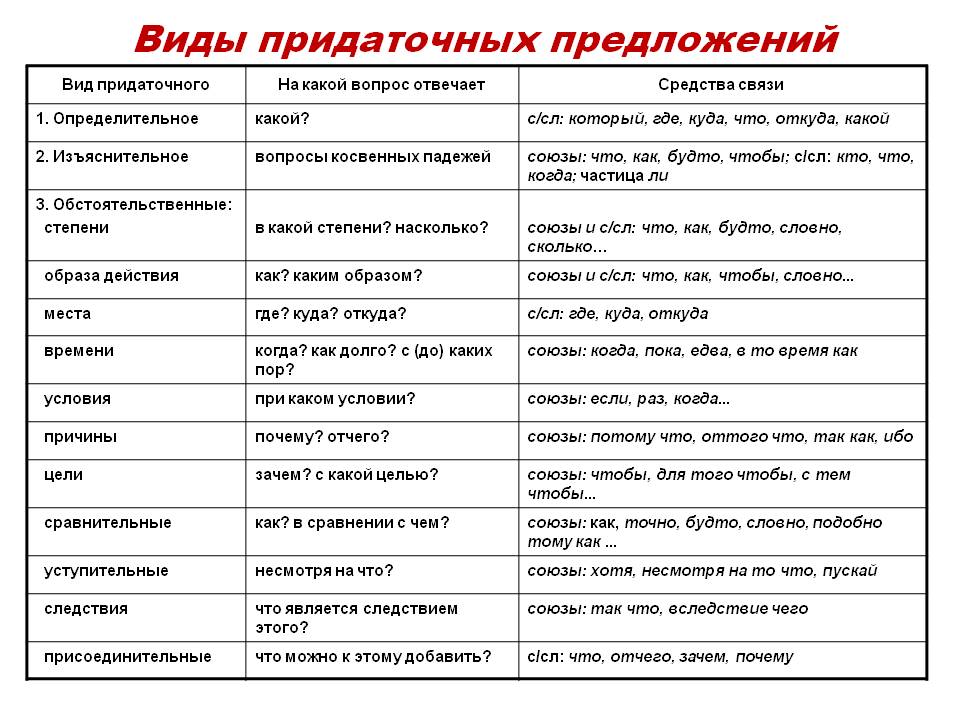 3. Выполните упражнения.- Упр. 733 (устно).- Упр.734 (письменно). Спишите предложения. Графически объясните постановку знаов препинания. - Упр.736 (устно).- Упр.737( письменно).- Упр.739 (письменно).Домашнее задание§162-165(с. 342-352)- выучить.  Упр.740 (письменно). Упр.744 (письменно). 